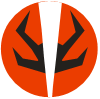 БУЗ УР «РКОД им. С.Г. Примушко МЗ УР»ЗАЯВКА НА ПРОВЕДЕНИЕ ТЕЛЕКОНСУЛЬТАЦИИЛПУ	заявка № 1. Вид консультации: первичная, вторичная (нужное подчеркнуть)Используемая система видеоконферендсвязьА) Протокол: Мбит/с	б) Скорость работы (Кбит/сек) -  KbpsПредлагаемая дата проведения:		Время: Предлагаемый консультант: (отделение, фамилия)ФИО больного:	пол - ж  Возраст -  лет Полис ОМС: Адрес проживания: Жалобы, краткий анамнез: Основной диагноз: Цель консультации: плановая, экстренная (нужное подчеркнуть)Перечень проведенных исследований с указанием даты и результата:Подпись врача: Список исследований, которые могут быть показаны в ходе видеоконсультации с указанием способа показа Контактная информация : телефон лечащего врачаIPадрес ЛПУe-mail 